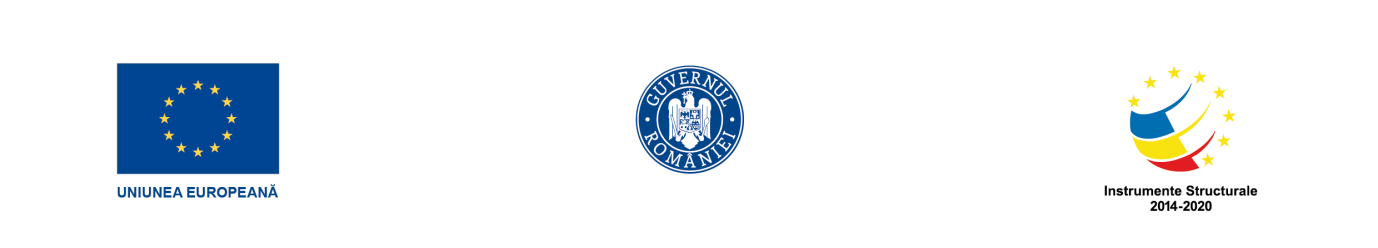 ORAR ACTIVITĂȚI GRUP ȚINTĂ STUDENȚI – NOIMEBRIE 2020Săptămâna 9-13 noiembrie 2020ORAR ACTIVITĂȚI GRUP ȚINTĂ STUDENȚI Săptămâna 16-20 noiembrie 2020ORAR ACTIVITĂȚI GRUP ȚINTĂ STUDENȚI Săptămâna 23-27 noiembrie 2020Data/ZIGRUPA 3Luni 09.11.2020Marți10.11.2020Miercuri11.11.2020Joi 12.11.2020Vineri13.11.2020Data/ZIGRUPA 3Luni 16.11.202019-21Conf. univ. dr.  Prihoancă DianaMarți17.11.2020Miercuri18.11.2020Joi 19.11.2020Vineri20.11.202019-21Lect. univ. dr.  Solomon DanielaData/ZIGRUPA 3Luni 23.11.2020Marți24.11.202019-21Șef lucrări dr. ing. Tâmpu CătălinMiercuri25.11.202019-21Asist. univ. dr. Enachi MihaelaJoi 26.11.2020Vineri27.11.2020